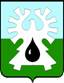 МУНИЦИПАЛЬНОЕ ОБРАЗОВАНИЕ ГОРОД УРАЙ			  Ханты-Мансийский автономный округ-Юграадминистрация ГОРОДА УРАЙПОСТАНОВЛЕНИЕ  от_______________                                                                                 № ________  О внесении изменений в приложение к постановлению администрации города Урай от 09.12.2014 №4329 В соответствии с Законом Ханты-Мансийского автономного округа – Югры от 05.04.2013 №24-оз «О потребительской корзине и порядке установления величины прожиточного минимума в Ханты-Мансийском автономном округе – Югре», решением Думы города Урай от 29.05.2008 №54 «О порядке управления и распоряжения муниципальным жилищным фондом коммерческого использования города Урай»:1. Внести в приложение к постановлению администрации города Урай от 09.12.2014 №4329 «Об определении размера ежемесячной платы за пользование (платы за наем) нанимателями жилыми помещениями по договорам найма жилых помещений, предоставляемых из жилищного фонда коммерческого использования города Урай» следующие изменения:1.1. абзац второй пункта 3 изложить в новой редакции: «1) для нанимателей, имеющих доход на 1 члена семьи менее 1,5 прожиточных минимумов в месяц в среднем на душу населения, установленном постановлением Правительства Ханты-Мансийского автономного округа – Югры – 30 рублей за 1 кв.м.;»;1.2. абзац третий пункта 3 изложить в новой редакции: «2) для нанимателей, имеющих доход на 1 члена семьи более 1,5 прожиточных минимумов в месяц в среднем на душу населения, установленном постановлением Правительства Ханты-Мансийского автономного округа – Югры – 40 рублей за 1 кв.м.»;1.3. абзац третий пункта 4 изложить в новой редакции: «2) для жилых помещений, признанных непригодными либо аварийными в установленном порядке – 0,75.».2. Опубликовать постановление в газете «Знамя» и разместить на официальном сайте органов местного самоуправления города Урай в информационно-телекоммуникационной сети «Интернет».3. Контроль за выполнением постановления возложить на первого заместителя главы города Урай В.В.Гамузова.Исполняющий обязанностиглавы города Урай									            В.В.Гамузов